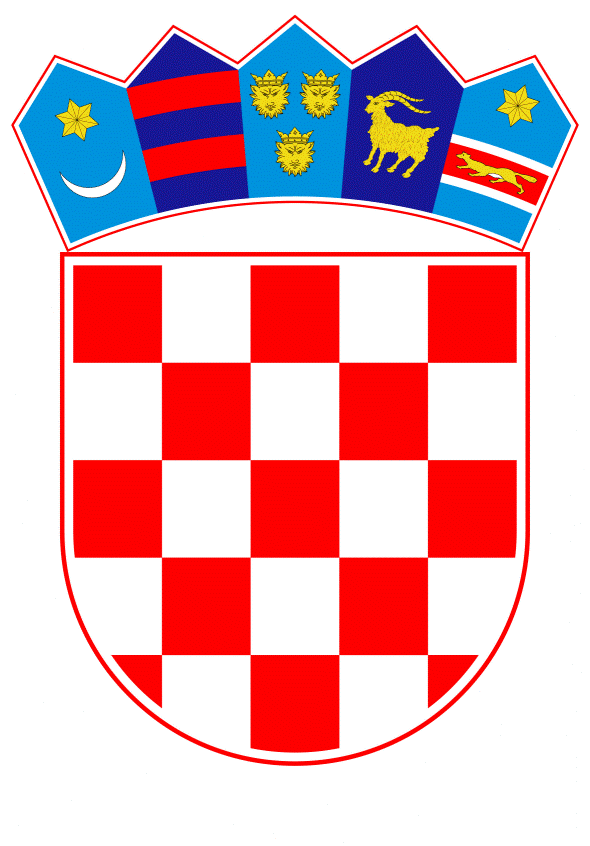 VLADA REPUBLIKE HRVATSKEZagreb, 9. siječnja 2020.______________________________________________________________________________________________________________________________________________________________________________________________________________________________P r i j e d l o g VLADA REPUBLIKE HRVATSKE Na temelju članka 8. i članka 31. stavka 2. Zakona o Vladi Republike Hrvatske („Narodne novine“, br. 150/11, 119/14, 93/16 i 116/18), Vlada Republike Hrvatske je na sjednici održanoj ________ 2020. godine donijela ODLUKU  o davanju suglasnosti za unos materijalne imovine u temeljni kapital  trgovačkog društva Zrakoplovno-tehnički centar d.d. I.	Daje se suglasnost da se materijalna imovina koja je u skladu s Odlukom o osnivanju trgovačkog društva Zrakoplovno-tehnički centar d.d. (Narodne novine, br. 53/09, 57/12 i 69/14) i Odlukom Povjerenstva za imovinu Vlade Republike Hrvatske o davanju na upravljanje i korištenje opreme i sredstava za rad Zrakoplovno-tehničkom centru d.d., Klasa: 800-01/09-01/01, Urbroj: 5044-10, od 12. veljače 2010. predana na upravljanje i korištenje na neodređeno vrijeme i bez naknade trgovačkom društvu Zrakoplovno-tehnički centar d.d., unese u temeljni kapital trgovačkog društva Zrakoplovno-tehnički centar d.d. radi povećanja temeljnog kapitala društva i stjecanja vlasništva na toj materijalnoj imovini.    II. 	Vrijednost materijalne imovine iz točke I. ove Odluke je 122.628.428,15 kuna za koliko će se povećati temeljni kapital trgovačkog društva Zrakoplovno-tehnički centar d.d., kao i udio Republike Hrvatske u temeljnom kapitalu. III.		Za provedbu ove Odluke zadužuje se Ministarstvo obrane, a Ugovor o unosu materijalne imovine iz točke I. ove Odluke u temeljni kapital trgovačkog društva Zrakoplovno-tehnički centar d.d., u ime Republike Hrvatske potpisat će potpredsjednik Vlade Republike Hrvatske i ministar obrane.IV.	Ova Odluka stupa na snagu danom donošenja.								   P R E D S J E D N I K								  mr. sc. Andrej PlenkovićKlasa:Urbroj: Zagreb,O B R A Z L O Ž E N J E	Trgovačko društvo Zrakoplovno-tehnički centar d.d. Velika Gorica osnovano je Odlukom koju je Vlada Republike Hrvatske donijela 23. rujna 2009. za obavljanje poslova održavanja, obnove, popravka zrakoplova i zrakoplovno-tehničkih materijalnih sredstava (Narodne novine, br. 53/09, 57/12, 69/14). 	Povjerenstvo za imovinu Vlade Republike Hrvatske 12. veljače 2010. donijelo je Odluko o davanju na upravljanje i korištenje opreme i sredstava za rad Zrakoplovno-tehničkom centru. d.d. bez naknade i na neodređeno vrijeme.  Navedenom Odlukom društvu je prenesena sva oprema i sredstva koja su bila u posjedu Zrakoplovno-tehničkog zavoda na dan 31. prosinca 2008. 	Suradnja Ministarstva obrane i Zrakoplovno-tehničkog centra d.d. definirana je Sporazumom o poslovnoj suradnji zaključenim 7. svibnja 2010. kojim se Ministarstvo obrane obvezalo da će, u skladu s vlastitim potrebama, osigurati Zrakoplovno-tehničkom centru d.d. obavljanje poslova. 	Na temelju navedene Odluke Povjerenstva za imovinu Vlade Republike Hrvatske, Ministarstvo obrane i Zrakoplovno-tehnički centar d.d. 27. siječnja 2011. sklopili su Sporazum o preuzimanju opreme i sredstava za rad. Oprema i sredstva za rad koja je preuzeta u skladu sa Sporazumom razlikuje se od stanja te opreme na dan 31. prosinca 2008. Zrakoplovno-tehnički centar d.d. preuzeo je ukupno 30 005 stavki sredstava za rad te su ta sredstva isknjižena iz evidencije Ministarstva obrane. 	Popisno povjerenstvo izvršilo je popis materijalne imovine u skladištima Zrakoplovno-tehničkog centra d.d. koji je obavljen 15. svibnja 2019. te je utvrđeno da je vrijednost materijalne imovine na dan 31. srpnja 2010. godine iznosila 271.162.342,47 kuna, da se u poslovnim knjigama društva na dan izvanrednog popisa nalazi materijalna imovina u ukupnom iznosu od 151.898.490,38 kuna. Dodatni ispravak vrijednosti materijalne imovine izvršen je 15. listopada 2019. kada je imovina čija vrijednost iznosi manje od 3.500 kuna prebačena u kategoriju sitnog inventara pa je time vrijednost materijalne imovine utvrđena u vrijednosti 122.628.428,15 kuna.  	 U vezi s navedenim predlaže se donošenje Odluke Vlade Republike Hrvatske kojom bi se odobrilo da se preostala materijalna imovina koja je u skladu s Odlukom o osnivanju trgovačkog društva Zrakoplovno-tehnički centar d.d. i Odlukom Povjerenstva za imovinu Vlade Republike Hrvatske o davanju na upravljanje i korištenje opreme i sredstava za rad Zrakoplovno-tehničkom centru d.d. predana trgovačkom društvu Zrakoplovno-tehnički centar d.d. unese u temeljni kapital trgovačkog društva radi povećanja temeljnog kapitala društva i  stjecanja vlasništva na toj materijalnoj imovini. Vrijednost materijalne imovine je 122.628.428,15 kuna i za taj iznos će se povećati temeljni kapital trgovačkog društva Zrakoplovno-tehnički centar d.d., kao i udio Republike Hrvatske u temeljnom kapitalu. 	            Za provedbu Odluke zadužuje se Ministarstvo obrane, a za potpis Ugovora o unosu materijalne imovine iz točke I. ove Odluke u temeljni kapital trgovačkog Zrakoplovno-tehnički centar d.d., u ime Republike Hrvatske ovlašćuje se potpredsjednik Vlade Republike Hrvatske i ministar obrane.Predlagatelj:Ministarstvo obrane Predmet:Prijedlog odluke o davanju suglasnosti za unos materijalne imovine u temeljni kapital trgovačkog društva Zrakoplovno-tehnički centar d.d.